Приложение№1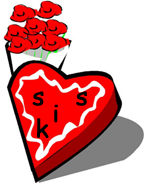 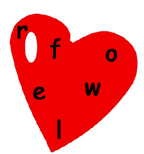 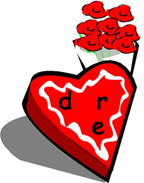 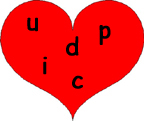 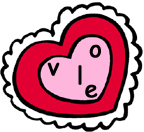 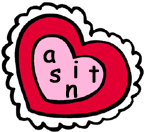 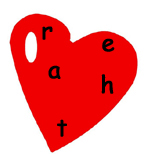 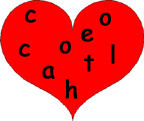 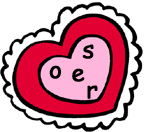 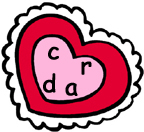 